                         Акция «Журавли Памяти»В тверской области проходит акция «Журавли Памяти», участниками которой стали обучающиеся нашей школы. Школьники на интерактивных уроках труда изготовили из бумаги белых журавлей и вывесили на окна своих домов.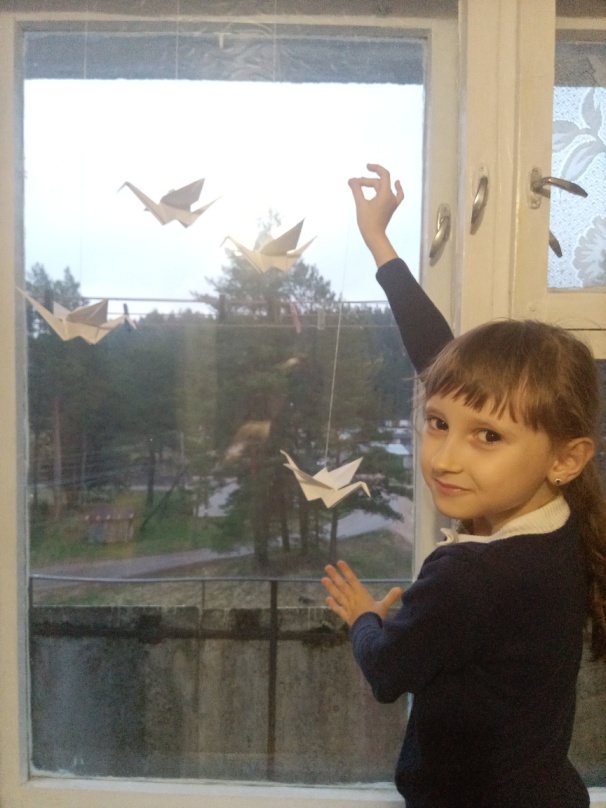 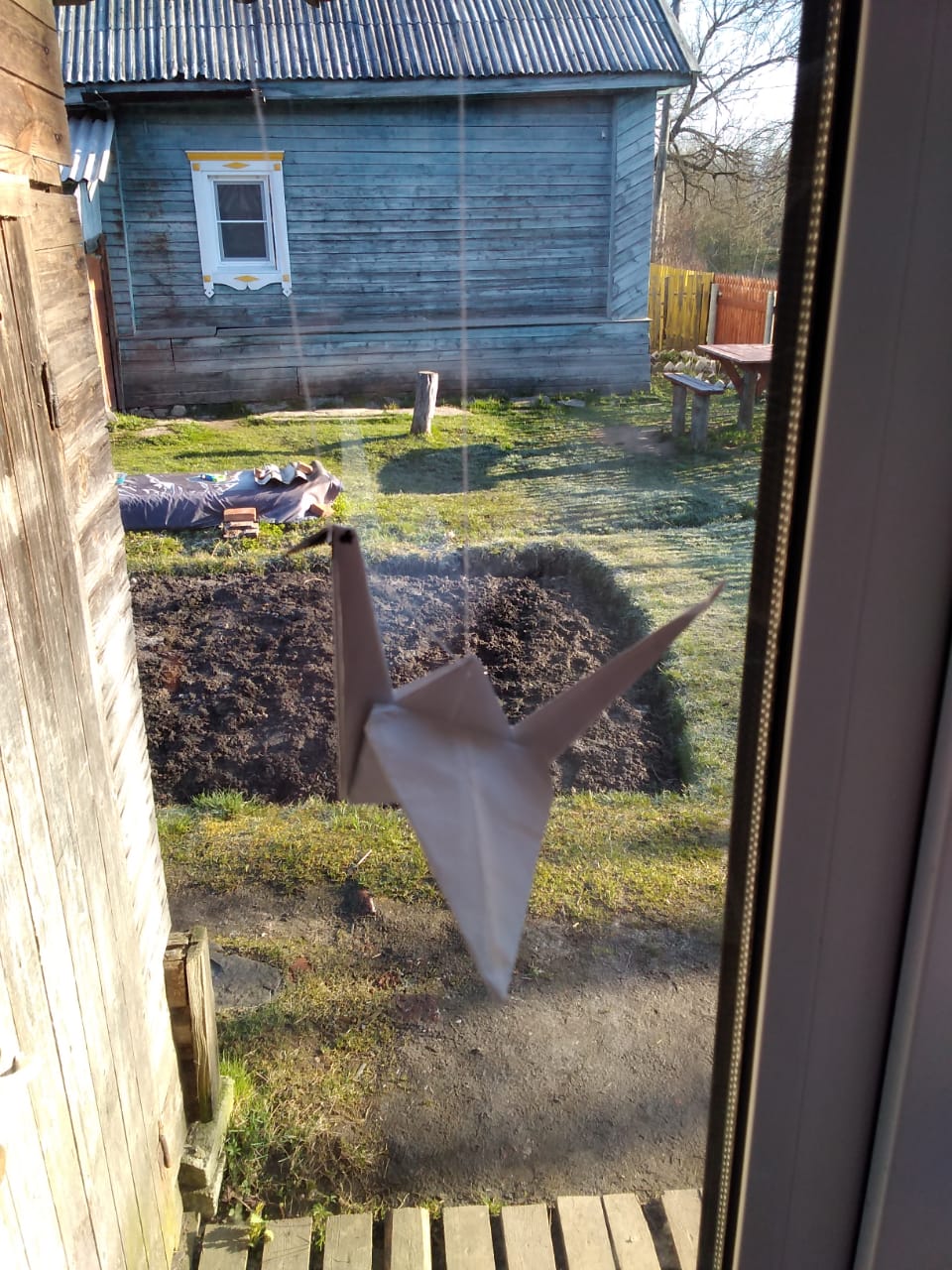 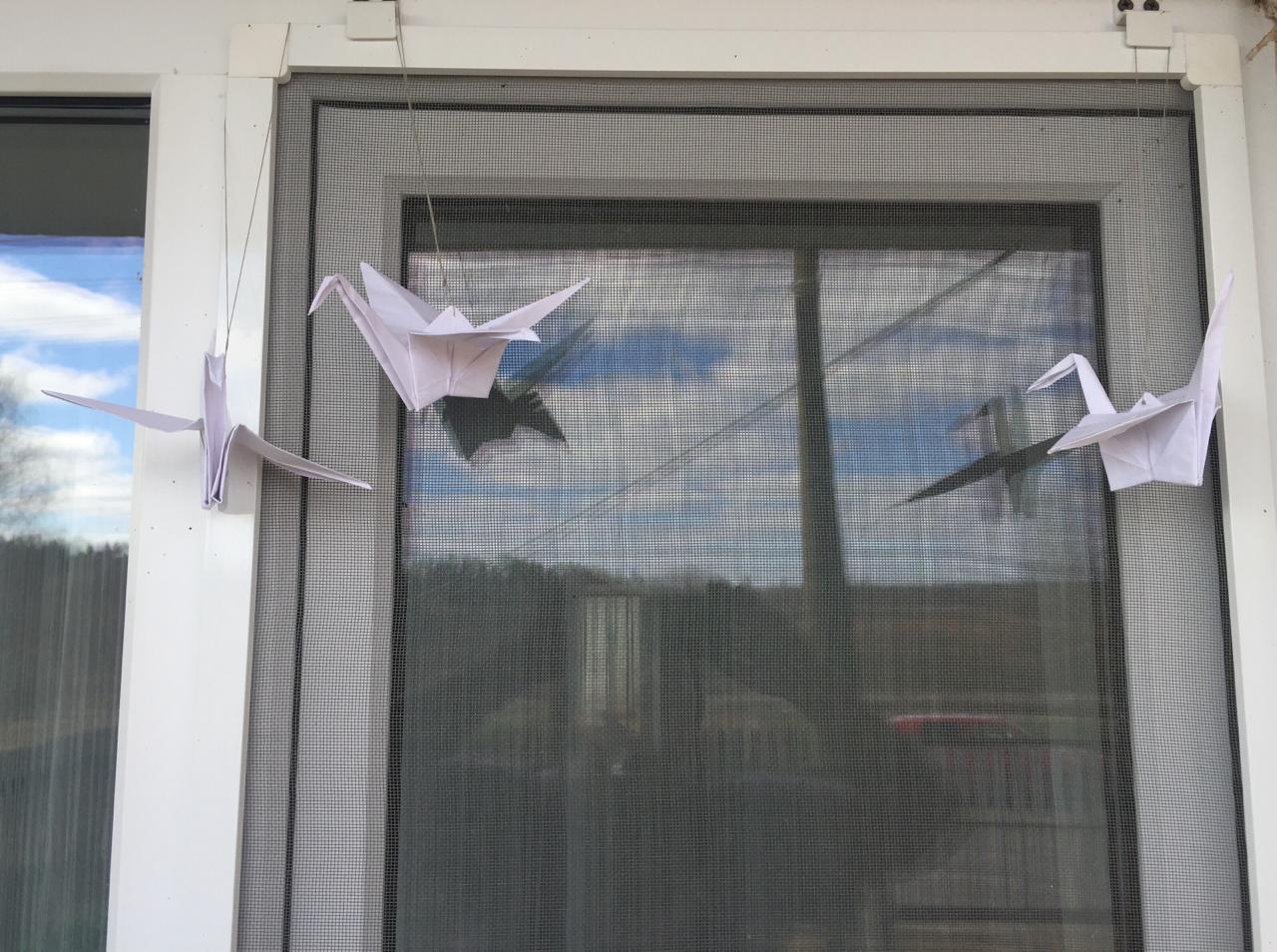 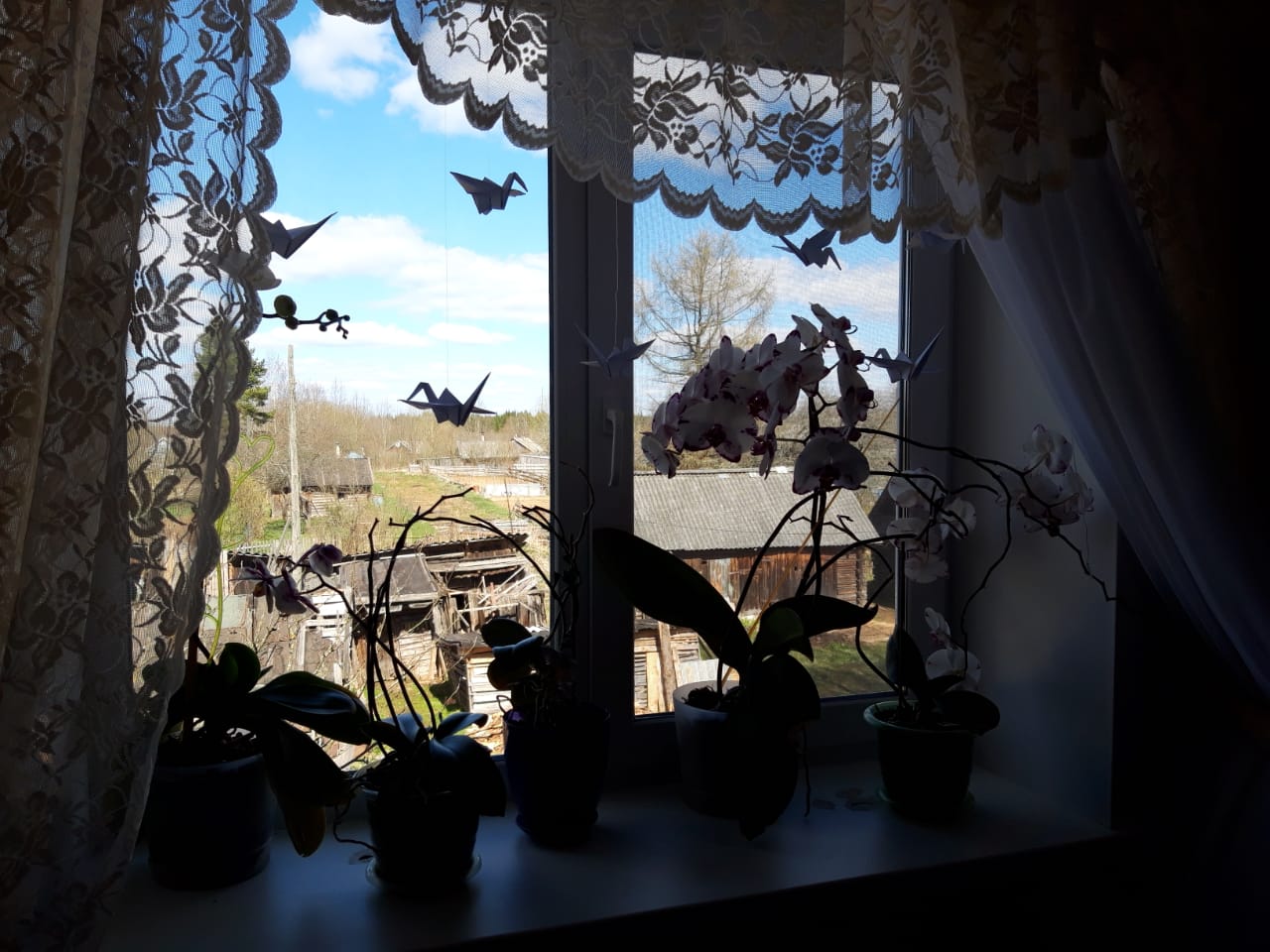 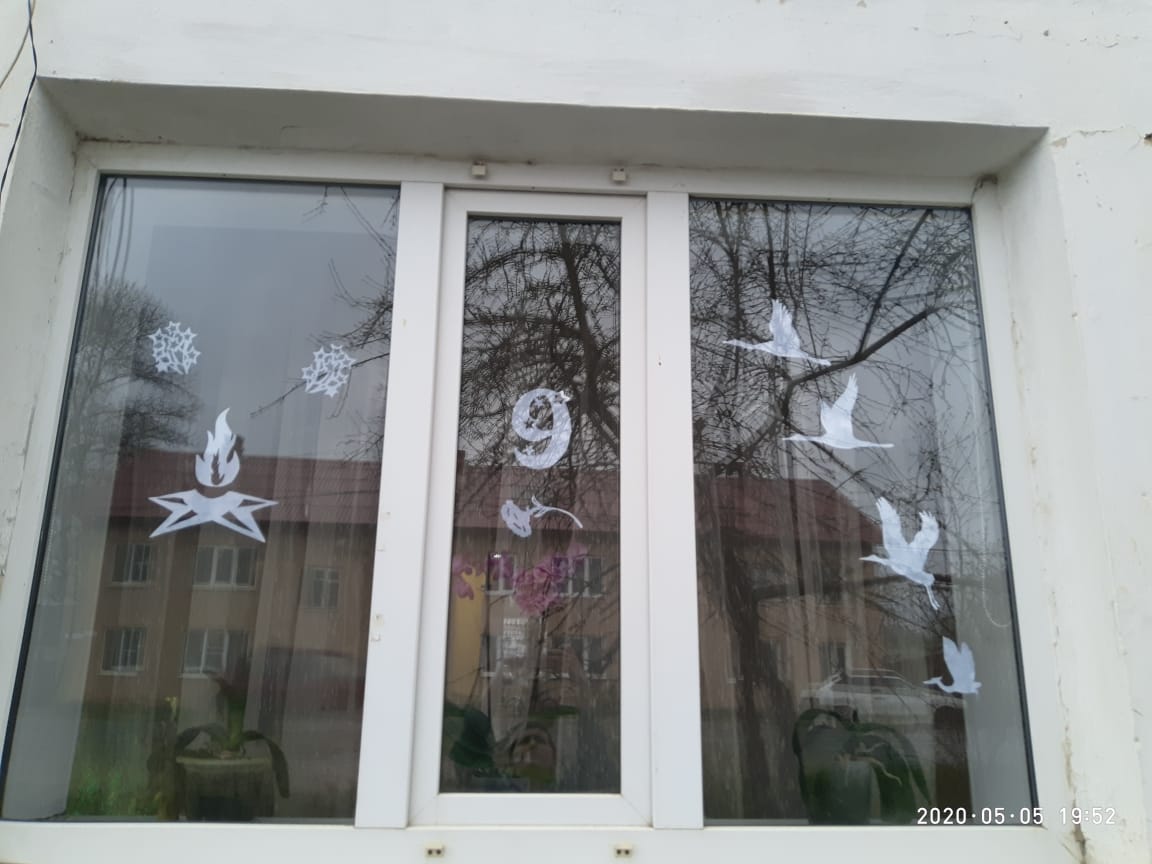 